Company: _________________________		Ship Date: __________________________Contact: ___________________________		Purchase Order #: ____________________Phone: ____________________________		Invoice #: ___________________________Email: ____________________________		* Once Air Cleaning Store receives your completed RGA worksheet an RGA number will be issued authorizing you to return the part(s) The RGA number must be clearly marked on your shipment. Please note that a RGA will not be issued for any order that is older than 30 days from the original ship date. RGA numbers will be valid for 30 days from the date of issue.  Absolutely no shipments will be accepted without a RGA number.Office Use OnlyRGA Authorization #: __________________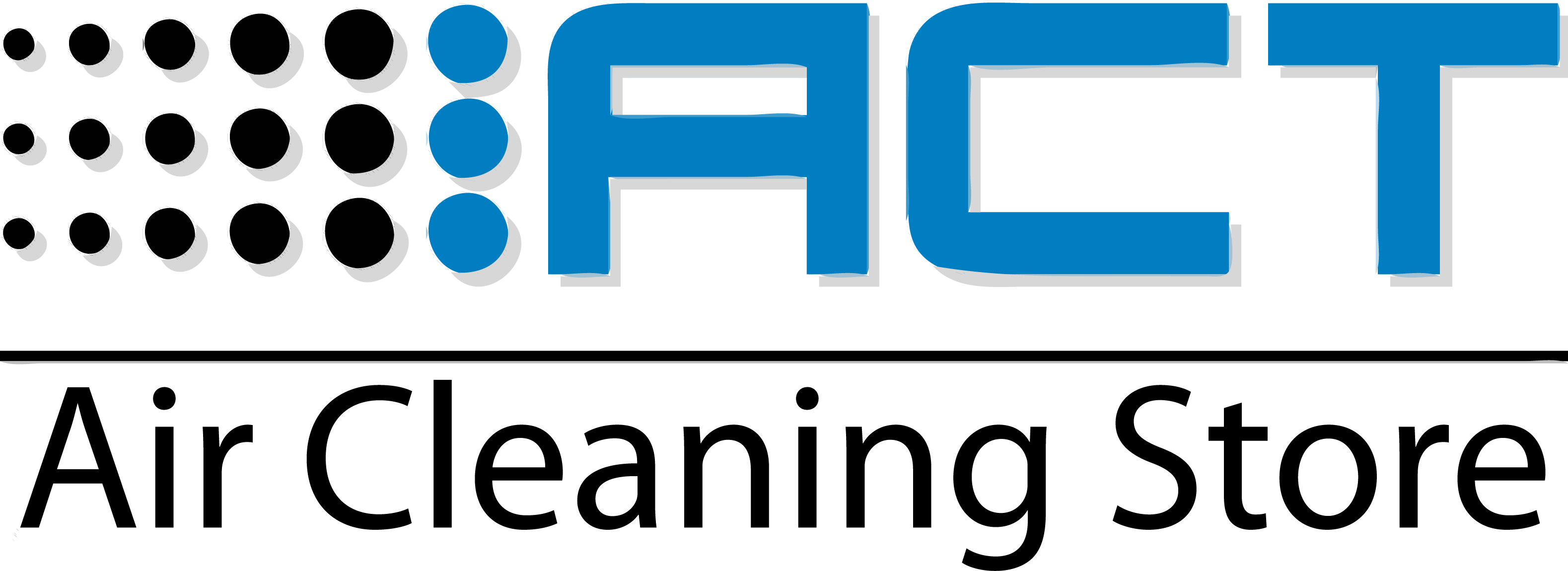 Quantity Part NumberDescriptionReason for Return